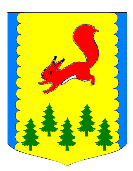 КРАСНОЯРСКИЙ КРАЙАДМИНИСТРАЦИЯ ПИРОВСКОГО МУНИЦИПАЛЬНОГО ОКРУГАПОСТАНОВЛЕНИЕОб утверждении муниципальной программы «Благоустройство территории Пировского муниципального округа»  	В соответствии со статьей 179 Бюджетного кодекса Российской Федерации, Федеральным законом от 06.10.2003 №131-ФЗ «Об общих принципах организации местного самоуправления в Российской Федерации», решением Пировского окружного Совета депутатов от 24.11.2022 №26-273р «Об утверждении Положения о бюджетном процессе в Пировском муниципальном округе», постановлением администрации Пировского муниципального округа от 02.10.2023 №418-п «Об утверждении перечня муниципальных программ Пировского муниципального округа», на основании Порядка принятия решений о разработке муниципальных программ Пировского муниципального округа, их формирования и реализации, утвержденного постановлением администрации Пировского муниципального округа от 09.07.2021 №377-п, руководствуясь Уставом Пировского муниципального округа, ПОСТАНОВЛЯЮ:1.Утвердить муниципальную программу «Благоустройство территории Пировского муниципального округа» согласно приложению к настоящему постановлению.	2.Настоящее постановление вступает в силу с 01.01.2024 года, но не ранее дня, следующего за днем его официального опубликования в районной газете «Заря».	3.Контроль за исполнением настоящего постановления возложить на заместителя главы Пировского муниципального округа по обеспечению жизнедеятельности  Гольма А.Г.Приложение к постановлению администрации  Пировского муниципального округа                                              от 09 ноября 2023г №468-пМуниципальная программа Пировского муниципального округа«Благоустройство территории  Пировского муниципального округа» Паспорт муниципальной программы2. Характеристика текущего состояния  сферы благоустройства с указанием основных показателей социально-экономического развития Пировского округаПриродно-климатические условия Пировского муниципального округа, его географическое положение и рельеф создают относительно благоприятные предпосылки для проведения работ по благоустройству территорий, развитию инженерной инфраструктуры в населенных пунктах. В настоящее время население муниципального образования составляет 6 667 человек. В последние годы проводилась целенаправленная работа по благоустройству территории и социальному развитию населенных пунктов. В то же время в вопросах благоустройства территории муниципального образования имеется ряд проблем. Благоустройство многих населенных пунктов  не отвечает современным требованиям. Большие нарекания вызывает благоустройство и санитарное содержание дворовых территорий. По-прежнему серьезную озабоченность вызывает состояние сбора, утилизации и захоронения бытовых и промышленных отходов, освещение улиц в населенных пунктах, санация безнадзорных животных. В настоящее время для уличного освещения требуется дополнительное финансирование. Для решения данной проблемы требуется участие и взаимодействие органов местного самоуправления с привлечением дополнительных финансовых средств, предприятий и организаций, наличие внебюджетных источников финансирования. Работы по благоустройству населенных пунктов не приобрели пока комплексного, постоянного характера, не переросли в полной мере в плоскость конкретных практических действий. До настоящего времени не налажена должным образом работа специализированных предприятий, медленно внедряется практика благоустройства территорий на основе договорных отношений с организациями различных форм собственности и гражданами Не смотря на предпринимаемые меры, растет количество несанкционированных свалок мусора и бытовых отходов, отдельные домовладения не ухожены. Накопление отходов и негативное их воздействие на окружающую среду является одной их главных проблем обращения с отходами. Недостаточно занимаются благоустройством и содержанием закрепленных территорий организации, расположенные на территориях населенных пунктов Пировского муниципального округа. Эти проблемы не могут быть решены в пределах одного финансового года, поскольку требуют значительных бюджетных расходов, для их решения требуется участие не только органов местного самоуправления, но и организаций различных форм собственности, граждан. Для решения проблем по благоустройству населенных пунктов необходимо использовать программно-целевой метод. Комплексное решение проблемы окажет положительный эффект на санитарно-эпидемиологическую обстановку, предотвратит угрозу жизни и безопасности граждан, будет способствовать повышению уровня их комфортного проживания. 3. Описание основных целей и задач программыОсновной целью программы является комплексное решение проблем благоустройства, обеспечение и улучшение внешнего вида территории муниципального образования Пировского муниципального округа, способствующего комфортной жизнедеятельности, создание комфортных условий проживания и отдыха населения. 	Для достижения цели необходимо решить следующие задачи:приведение в качественное состояние элементов благоустройства населенных пунктов;привлечение жителей к участию в решении проблем благоустройства населенных пунктов;организации прочих мероприятий по благоустройству поселения, улучшения санитарно-эпидемиологического состояния территории;рациональное и эффективное использование средств местного бюджета4. Прогноз конечных результатов, характеризующих целевое состояние (изменение состояния) уровня и качества жизни населения, социально-экономическое развитие сферы благоустройства, экономики, степени реализации других общественно значимых интересов       Ожидаемые конечные результаты Программы связаны с обеспечением надежной работы объектов благоустройства, увеличением экологической безопасности, эстетическими и другими свойствами в целом, улучшающими вид территории поселения.	Реализация мероприятий Программы предполагает достижение следующих результатов:Повышение уровня благоустройства территории Пировского муниципального округа.5. Информация по подпрограммам, отдельным мероприятиям программы1. Подпрограмма «Обеспечение реализации муниципальной программы и прочие мероприятия» муниципальной программы «Благоустройство территории Пировского муниципального округа»1.1 Слабое уличное освещение делает качество жизни жителей округа низким и непривлекательным. Водители транспортных средств из-за плохой видимости рискуют стать участниками ДТП. 1.2. При выходе из строя ламп в светильниках уличного освещения, необходимо своевременно заменить пришедшую в негодность лампу. Для контроля и замены требуется рабочая сила, которую нужно простимулировать для выполнения работ  в виде заработной платы.1.3. Описание цели и задач подпрограммы, отдельного мероприятия программы.Целью подпрограммы  и отдельных мероприятий  является:          -повышение качественного уровня внешнего благоустройства;  -повышение качественного уровня жизни населения; -создание комфортных условий проживания и отдыха населения; -обеспечение качественного и высокоэффективного уличного освещения улиц и дорог; В ходе реализации подпрограммы и отдельных мероприятий необходимо решить следующие задачи:- обеспечить безопасность дорожного движения для людей и транспорта в темное время суток;- создать условия для комфортного проживания и деятельности на территории округа;-стимулирование работников организации в виде выплаты заработной платы в установленные сроки.1.4.Сроки реализации подпрограммы и отдельных мероприятий 2024-2026 гг.1.5. В результате реализации мероприятий подпрограммы планируется достигнуть: Увеличение количества участия округа в краевых конкурсах по благоустройству общественных пространств в рамках государственной программы Красноярского края «Содействие развитию местного самоуправления» 1.6. Экономический эффект в результате реализации мероприятий подпрограммы, отдельных мероприятий программы.По итогам реализации  подпрограммы и отдельных мероприятий  прогнозируется достижение следующих основных результатов:-повышение качественного уровня жизни населения; -создание комфортных условий проживания и отдыха населения;–уменьшение количества дорожно-транспортных происшествий связанных с освещением дорог и улиц;- уменьшение жалоб по поводу некачественного освещения улиц и дорог.Повышение уровня качества проживания граждан является необходимым условием для стабилизации и подъема экономики округа.	Повышение уровня благоустройства территории стимулирует позитивные тенденции в социально-экономическом развитии муниципального образования и, как следствие, повышение качества жизни населения.	Имеющиеся объекты благоустройства, расположенные на территории округа, не обеспечивают растущие потребности и не удовлетворяют современным требованиям, предъявляемым к их качеству, а уровень износа продолжает увеличиваться.	Финансово – экономические механизмы, обеспечивающие восстановление, ремонт существующих объектов благоустройства, недостаточно эффективны, так как решение проблемы требует комплексного подхода.	Отрицательные тенденции в динамике изменения уровня благоустройства территории обусловлены снижением уровня общей культуры населения, выражающимся в отсутствии бережливого отношения к объектам муниципальной собственности, а также в связи с многочисленными обращениями граждан по вопросам  старых разросшихся деревьев.	Программа полностью соответствует приоритетам социально-экономического развития муниципального образования Пировского округа на 2024 – 2026 гг. на среднесрочную перспективу.        Реализация программы направлена на:	-     создание условий для улучшения качества жизни населения;	- осуществление мероприятий по обеспечению безопасности жизнедеятельности и сохранения окружающей среды.	Одной из проблем благоустройства населенных пунктов является негативное отношение жителей к элементам благоустройства: разрушаются и разрисовываются детские площадки, создаются несанкционированные свалки мусора.	Анализ показывает, что проблема заключается в низком уровне культуры поведения жителей населенных пунктов, в небрежном отношении к окружающим элементам благоустройства.	Решением данной проблемы является организация и ежегодное проведение субботников. Жители дворов, домов, принимавшие участие в благоустройстве, будут принимать участие в обеспечении сохранности объектов благоустройства.	В течение 2024-2026 годов необходимо организовать и провести:	- субботники, направленные на благоустройство муниципального образования с привлечением предприятий, организаций и учреждений.	Проведение субботников призвано повышать культуру поведения жителей, прививать бережное отношение к элементам благоустройства, привлекать жителей к участию в работах по благоустройству, санитарному содержанию прилегающих территорий.      Для обеспечения Программы благоустройства территории Пировского муниципального округа регулярно проводить следующие работы:	          - мероприятия по содержанию и ремонту памятника воинам, погибшим в годы Великой Отечественной войны;         - мероприятия по удалению сухостойных, больных и аварийных деревьев;- мероприятия по утилизации опасных отходов;- мероприятие по оплате за потребление уличного освещения;          - мероприятия по содержанию мест захоронения;          -мероприятия по ремонту и устройству тротуаров;          -мероприятие по реализации проектов ТОС.6. Перечень объектов недвижимого имущества муниципальной собственности Пировского муниципального округа, подлежащих строительству, реконструкции, техническому перевооружению или приобретению Строительство, реконструкция, техническое перевооружение или приобретение объектов недвижимого имущества муниципальной собственности Пировского округа  в рамках муниципальной программы не предусмотрено.7. Информация о ресурсном обеспечении муниципальной программыинформация о ресурсном обеспечении программы Пировского округа  представлена в приложении № 2 к муниципальной программе;информация об источниках финансирования подпрограмм, отдельных мероприятий муниципальной программы Пировского округа представлена в приложении № 3 к муниципальной программе.8. Информация о мероприятиях, реализуемых в рамках муниципально-частного партнерства, направленных на достижение целей и задач программыДля достижения целей и или задач программы не предусмотрены мероприятия, реализуемые    в рамках государственно - частного партнерства.9. Информация о мероприятиях, реализуемых за счет средств внебюджетных фондовВ рамках Программы не предусмотрено участие внебюджетных  фондов.10. Информация о реализации в сфере благоустройство территории инвестиционных проектов, исполнение которых полностью или частично осуществляется за счет средств бюджета Пировского округаВ Программе не предусмотрены мероприятия направленные на реализацию инвестиционных проектов, исполнение которых полностью или частично осуществляется за счет средств местного бюджета.11. Информация о предусмотренных бюджетных ассигнованиях на оплату муниципальных контрактов на выполнение работ, оказание услуг для обеспечения нужд Пировского округа», длительность производственного цикла выполнения, оказания которых превышает срок действия утвержденных лимитов бюджетных обязательств, за исключением муниципальных контрактов, финансируемых за счет бюджетных ассигнований на осуществление бюджетных инвестиций в объекты муниципальной собственности Пировского округа, а также муниципальных контрактов на поставки товаров для обеспечения Пировского округа на срок, превышающий срок действия утвержденных лимитов бюджетных обязательств, предусматривающих встречные обязательства, не связанные с предметами их исполненияДлительность производственного цикла выполнения работ, оказания услуг для обеспечения нужд Пировского округа, предусмотренных программой, не превышает срок действия утвержденных лимитов бюджетных обязательств.                                           Приложение                         к Паспорту муниципальной                              программы Пировского округа«Благоустройство территории Пировского муниципального округа» Перечень целевых показателей муниципальной программы Пировского округа, с указанием планируемых к достижению значений в результате реализации муниципальной программы Пировского округа  Приложение № 1                                    к муниципальной программе                     Пировского округа                                     «Благоустройство территории Пировского муниципального округа»Информация о сводных показателях муниципальных заданий<1> Содержание муниципальной услуги (работы) указывается по каждой реестровой записи.               Приложение № 2                                    к муниципальной программе                     Пировского муниципального округа                                     «Благоустройство территории Пировского муниципального округа»Перечень объектов недвижимого имущества муниципальной собственности Пировского муниципального округа, подлежащих строительству, реконструкции, техническому перевооружению или приобретению(рублей) Приложение № 3                                   к муниципальной программе                   Пировского округа                                    «Благоустройство территории Пировского муниципального округа»Информация о ресурсном обеспечении муниципальной программы Пировского муниципального округа (рублей)                   Приложение № 4                                    к муниципальной программе                     Пировского округа «Благоустройство территории Пировского муниципального округа»Информацияоб источниках финансирования подпрограмм, отдельных мероприятий муниципальной программы Пировского округа(рублей)<2> Учитываются средства краевого бюджета, поступающие в виде межбюджетных трансфертов в бюджет Пировского округа.              Приложение № 5 к муниципальной программе     Пировского муниципального округа «Благоустройство территории Пировского муниципального округа»Подпрограмма «Обеспечение реализации муниципальной программы и прочие мероприятия» 1. Паспорт подпрограммы2. Мероприятия подпрограммыСистема мероприятий подпрограммы включает в себя расходы на выплату заработной платы персоналу казенных учреждений и  иные закупки товаров, работ и услуг для обеспечения муниципальных нужд.Цель направлена на   -повышение качественного уровня внешнего благоустройства;  -повышение качественного уровня жизни населения; -создание комфортных условий проживания и отдыха населения; -обеспечение качественного и высокоэффективного уличного освещения округа Финансирование подпрограммы осуществляется Администрация Пировского муниципального округа.Перечень мероприятий подпрограммы оформляется в соответствии с приложением № 2 к подпрограмме. 3. Механизм реализации подпрограммыРеализация подпрограммы осуществляется администрацией Пировского муниципального округа в соответствии с законодательством Российской Федерации о размещении заказов на поставку товаров, выполнение работ, оказание услуг для муниципальных нужд. Функции заказчика по выполнению мероприятий подпрограммы осуществляют исполнители подпрограммы, муниципальные бюджетные учреждения.Финансирование программы осуществляется в пределах средств, утвержденных в бюджете округа, в составе ведомственной структуры расходов бюджета на очередной финансовый год и плановый период, согласно бюджетных смет и планов финансово-хозяйственной деятельности.Объемы финансирования подпрограммы уточняются ежегодно при рассмотрении бюджета.4. Управление подпрограммой и контроль за исполнением подпрограммыТекущее управление реализацией подпрограммы осуществляется администрацией Пировского муниципального округа.Администрация округа несет ответственность за ее реализацию, достижение конечного результата, целевое и эффективное использование финансовых средств, выделяемых на выполнение подпрограммы.Администрацией осуществляется:мониторинг реализации мероприятий подпрограммы;подготовка отчетов о реализации подпрограммы.Текущий контроль за исполнением мероприятий подпрограммы.Внутренний муниципальный финансовый контроль за использованием бюджетных средств на реализацию мероприятий подпрограммы осуществляется Финансовым управлением администрации Пировского муниципального округа.Внешний муниципальный финансовый контроль за использованием бюджетных средств на реализацию подпрограммы в соответствии с действующим законодательством осуществляет КСО Пировского муниципального округа.Приложение № 1 к подпрограмме «Обеспечение реализации муниципальной программы и прочие мероприятия»Перечень и значения показателей результативности подпрограммыПриложение № 2 к подпрограмме  «Обеспечение реализации муниципальной программы и прочие мероприятия»Перечень мероприятий подпрограммы с указанием объема средств на их реализацию и ожидаемых результатов			Приложение № 6.1          к муниципальной программе           Пировского округа «Благоустройство территории Пировского муниципального округа»Информация об отдельном мероприятии муниципальной программы Пировского округа «Благоустройство территории Пировского муниципального округа»1. ПаспортПеречень показателей результативности Приложение № 6.2          к муниципальной программе           Пировского округа «Благоустройство территории Пировского муниципального округа»Информация об отдельном мероприятии муниципальной программы Пировского округа«Благоустройство территории Пировского муниципального округа» 1. ПаспортПеречень показателей результативностиПриложение № 6.3          к муниципальной программе           Пировского округа «Благоустройство территории Пировского муниципального округа»Информация об отдельном мероприятиимуниципальной программы Пировского округа«Благоустройство территории Пировского муниципального округа»1. ПаспортПеречень показателей результативностиПриложение № 6.4          к муниципальной программе           Пировского округа «Благоустройство территории Пировского муниципального округа»	Информация об отдельном мероприятии муниципальной программы Пировского округа«Благоустройство территории Пировского муниципального округа»1. ПаспортПеречень показателей результативностиПриложение № 6.5          к муниципальной программе           Пировского округа «Благоустройство территории Пировского муниципального округа»	Информация об отдельном мероприятии муниципальной программы Пировского округа«Благоустройство территории Пировского муниципального округа»1. ПаспортПеречень показателей результативностиПриложение № 6.6          к муниципальной программе           Пировского округа «Благоустройство территории Пировского муниципального округа»	Информация об отдельном мероприятии муниципальной программы Пировского округа«Благоустройство территории Пировского муниципального округа»1. ПаспортПеречень показателей результативностиПриложение № 6.7          к муниципальной программе           Пировского округа «Благоустройство территории Пировского муниципального округа»	Информация об отдельном мероприятии муниципальной программы Пировского округа«Благоустройство территории Пировского муниципального округа»1. ПаспортПеречень показателей результативностиПриложение № 6.8          к муниципальной программе           Пировского округа «Благоустройство территории Пировского муниципального округа»	Информация об отдельном мероприятии муниципальной программы Пировского округа«Благоустройство территории Пировского муниципального округа»1. ПаспортПеречень показателей результативности09 ноября 2023гс.Пировское№468-п_Глава Пировского округаА.И.Евсеев1Наименование муниципальной программы«Благоустройство территории Пировского муниципального округа» 2Основания для разработки муниципальной  программыСтатья 179 Бюджетного кодекса Российской федерации; Постановление администрации Пировского округа от 09.07.2021 №377-п «Об утверждении Порядка принятия решений о разработке муниципальных программ Пировского округа их формирования и реализации3Ответственный исполнитель муниципальной  программыАдминистрация Пировского муниципального округа 4Соисполнители муниципальной  программы-5Перечень подпрограмм и отдельных мероприятиймуниципальной  программыПодпрограмма 1.Обеспечение реализации муниципальной программы и прочие мероприятияМероприятие 1.Содержание и ремонт памятников участникам ВОВ Мероприятие 2.Мероприятия по удалению сухостойных, больных и аварийных деревьев Мероприятие 3.Утилизация опасных отходов (лампы энергосберегающие, ДРЛ, ДНАТ) Мероприятие 4.Оплата за потребление уличного освещения Мероприятие 5.Содержание мест захоронения Мероприятие 6.Ремонт и устройство тротуаров Мероприятие 7.  Реализация проектов ТОСМероприятие 8. Обустройство и восстановление воинских захоронений 6Цели муниципальной  программыКомплексное решение проблем благоустройства, обеспечение и улучшение внешнего вида территории  Пировского муниципального округа, способствующего комфортной жизнедеятельности, создание комфортных условий проживания и отдыха населения.7Задачи муниципальной  программы- Приведение в качественное состояние элементов благоустройства населенных пунктов;- Привлечение жителей к участию в решении проблем благоустройства населенных пунктов;-организации прочих мероприятий по благоустройству округа, улучшения санитарно-эпидемиологического состояния территории;-рациональное и эффективное использование средств местного бюджета;8Этапы и сроки реализации муниципальной  программы2024-2026 годы	9Перечень целевых показателей муниципальной программы с указанием планируемых к достижению значений в результате реализации муниципальной программы (приложение к разделу 1 муниципальной программы)Повышение уровня благоустройства территории Пировского муниципального округа10Информация по ресурсному обеспечению муниципальной программы, в том числе по годам реализации программы Всего расходные обязательства: 60 108 090,00 рублей2024-21 296 030,002025-19 406 030,002026-19 406 030,00 в том числе:Местный бюджет:2024-21 296 030,002025-19 406 030,002026-19 406 030,00Краевой бюджет:2024-0,00 2025-0,002026-0,00№ п/пЦели,   целевые  показателиЕдиница  измеренияГод, предшествующий реализации муниципальной программы 2023Годы реализации программыГоды реализации программыГоды реализации программыГоды реализации программы№ п/пЦели,   целевые  показателиЕдиница  измеренияГод, предшествующий реализации муниципальной программы 2023очередной финансовый год 2024первый год планового периода 2025второй год планового периода 2026годы до конца реализации муниципальной программы в пятилетнем интервале№ п/пЦели,   целевые  показателиЕдиница  измеренияГод, предшествующий реализации муниципальной программы 2023очередной финансовый год 2024первый год планового периода 2025второй год планового периода 202620311234891011Цель муниципальной программы: Комплексное решение проблем благоустройства, обеспечение и улучшение внешнего вида территории  Пировского муниципального округа, способствующего комфортной жизнедеятельности, создание комфортных условий проживания и отдыха населения.Цель муниципальной программы: Комплексное решение проблем благоустройства, обеспечение и улучшение внешнего вида территории  Пировского муниципального округа, способствующего комфортной жизнедеятельности, создание комфортных условий проживания и отдыха населения.Цель муниципальной программы: Комплексное решение проблем благоустройства, обеспечение и улучшение внешнего вида территории  Пировского муниципального округа, способствующего комфортной жизнедеятельности, создание комфортных условий проживания и отдыха населения.Цель муниципальной программы: Комплексное решение проблем благоустройства, обеспечение и улучшение внешнего вида территории  Пировского муниципального округа, способствующего комфортной жизнедеятельности, создание комфортных условий проживания и отдыха населения.Цель муниципальной программы: Комплексное решение проблем благоустройства, обеспечение и улучшение внешнего вида территории  Пировского муниципального округа, способствующего комфортной жизнедеятельности, создание комфортных условий проживания и отдыха населения.Цель муниципальной программы: Комплексное решение проблем благоустройства, обеспечение и улучшение внешнего вида территории  Пировского муниципального округа, способствующего комфортной жизнедеятельности, создание комфортных условий проживания и отдыха населения.Цель муниципальной программы: Комплексное решение проблем благоустройства, обеспечение и улучшение внешнего вида территории  Пировского муниципального округа, способствующего комфортной жизнедеятельности, создание комфортных условий проживания и отдыха населения.Цель муниципальной программы: Комплексное решение проблем благоустройства, обеспечение и улучшение внешнего вида территории  Пировского муниципального округа, способствующего комфортной жизнедеятельности, создание комфортных условий проживания и отдыха населения.1.1.Целевой    показательПовышение уровня благоустройства территории Пировского муниципального округа%505051525353N п/пНаименование муниципальной услуги (работы)Содержание муниципальной услуги (работы) <1>Наименование и значение показателя объема муниципальной услуги (работы)Значение показателя объема муниципальной услуги (работы) по годам реализации программыЗначение показателя объема муниципальной услуги (работы) по годам реализации программыЗначение показателя объема муниципальной услуги (работы) по годам реализации программыN п/пНаименование муниципальной услуги (работы)Содержание муниципальной услуги (работы) <1>Наименование и значение показателя объема муниципальной услуги (работы)очередной финансовый год1-й год планового периода2-й год планового периода1234567Сводные показатели муниципальных заданий отсутствуютСводные показатели муниципальных заданий отсутствуютСводные показатели муниципальных заданий отсутствуютСводные показатели муниципальных заданий отсутствуютСводные показатели муниципальных заданий отсутствуютСводные показатели муниципальных заданий отсутствуютN п/пНаименование объекта, территория строительства (приобретения) <1>Мощность объекта с указанием ед. измеренияГоды строительства, реконструкции, технического перевооружения (приобретения) <2>Предельная сметная стоимость объектаФактическое финансирование всего на 01.01 очередного финансового годаОстаток стоимости объекта в ценах государственных контрактов на 01.01 очередного финансового года <3>Объем бюджетных ассигнований, в том числе по годамОбъем бюджетных ассигнований, в том числе по годамОбъем бюджетных ассигнований, в том числе по годамN п/пНаименование объекта, территория строительства (приобретения) <1>Мощность объекта с указанием ед. измеренияГоды строительства, реконструкции, технического перевооружения (приобретения) <2>Предельная сметная стоимость объектаФактическое финансирование всего на 01.01 очередного финансового годаОстаток стоимости объекта в ценах государственных контрактов на 01.01 очередного финансового года <3>очередной финансовый годпервый год планового периодавторой год планового периода12345678910 Строительство, реконструкция, техническое перевооружение или приобретение объектов недвижимого имущества программой не предусмотрены Строительство, реконструкция, техническое перевооружение или приобретение объектов недвижимого имущества программой не предусмотрены Строительство, реконструкция, техническое перевооружение или приобретение объектов недвижимого имущества программой не предусмотрены Строительство, реконструкция, техническое перевооружение или приобретение объектов недвижимого имущества программой не предусмотрены Строительство, реконструкция, техническое перевооружение или приобретение объектов недвижимого имущества программой не предусмотрены Строительство, реконструкция, техническое перевооружение или приобретение объектов недвижимого имущества программой не предусмотрены Строительство, реконструкция, техническое перевооружение или приобретение объектов недвижимого имущества программой не предусмотрены Строительство, реконструкция, техническое перевооружение или приобретение объектов недвижимого имущества программой не предусмотрены Строительство, реконструкция, техническое перевооружение или приобретение объектов недвижимого имущества программой не предусмотреныП№ п/пСтатус (муниципальная программа, подпрограмма, отдельное мероприятие)Наименование муниципальной программы, подпрограммы, отдельного мероприятияНаименование главного распорядителя бюджетных средств (далее - ГРБС)Код бюджетной классификацииКод бюджетной классификацииКод бюджетной классификацииКод бюджетной классификацииОчередной финансовый 2024 годПервый год планового периода 2025 Второй год планового периода 2026Итого на очередной финансовый год и плановый периодП№ п/пСтатус (муниципальная программа, подпрограмма, отдельное мероприятие)Наименование муниципальной программы, подпрограммы, отдельного мероприятияНаименование главного распорядителя бюджетных средств (далее - ГРБС)ГРБСРз
ПрЦСРВРпланПланпланИтого на очередной финансовый год и плановый период1234567891011121Муниципальная программа «Благоустройство территории Пировского муниципального округа» всего расходные обязательства по муниципальной программе ХХХХХ21296030,0019406030,0019406030,0060108090,001Муниципальная программа «Благоустройство территории Пировского муниципального округа» в том числе по ГРБС: администрация Пировского мниципального округа670ХХХ21296030,0019406030,0019406030,0060108090,0023Подпрограмма1 Обеспечение реализации муниципальной программы и прочие мероприятиявсего расходные обязательства6700503хх14940030,0012940030,0012940030,0040820090,0023Подпрограмма1 Обеспечение реализации муниципальной программы и прочие мероприятияв том числе по ГРБС:23Подпрограмма1 Обеспечение реализации муниципальной программы и прочие мероприятия6700503031000 31011110355910,0010355910,00 10355910,0031067730,0023Подпрограмма1 Обеспечение реализации муниципальной программы и прочие мероприятия6700503031000 0310111923Подпрограмма1 Обеспечение реализации муниципальной программы и прочие мероприятияадминистрация Пировского муниципального округа6700503031000 031022403358000,001358000,001358000,006074000,003Мероприятие подпрограммыППМИадминистрация Пировского муниципального округа670050303100 S  6412240498720,00498720,00498720,001496160,004Мероприятие подпрограммыБлагоустройство кладбищадминистрация Пировского муниципального округа670050303100 S6660240240000,00240000,00240000,00720000,005Мероприятие подпрограммыБлагоустройство Паркаадминистрация Пировского муниципального округа670050303100S 74202400,00,00,00,06Мероприятие подпрограммыКомплексное благоустройство территорий (ул.Ленина)администрация Пировского муниципального округа670050303100 S 7420240480000,00480000,00480000,001440000,007Мероприятие подпрограммыИнициатива жителей –эффективность в работеадминистрация Пировского муниципального округа670050303100     S 749022407400,007400,007400,0022200,0058Отдельное мероприятие1 Содержание и ремонт памятников участникам ВОВвсего расходные обязательства6700503030000 23202400,00,00,00,058Отдельное мероприятие1 Содержание и ремонт памятников участникам ВОВв том числе по ГРБС:администрация Пировского муниципального округа6700503030000 23202400,00,00,00,09Отдельное мероприятие2Удаление сухостойных, больных  и аварийных деревьеввсего расходные обязательства6700503030000 33202400,00,00,00,0в том числе по ГРБС: администрация Пировского муниципального округа6700503030000 33202400,00,00,00,010Отдельное мероприятие 3 Утилизация опасных отходов (лампы энергосберегающие.ДРЛ.ДНАТ)всего расходные обязательства6700503030000 632024030000,030000,030000,0090000,0в том числе по ГРБС: администрация Пировского муниципального округа6700503030000 632024030000,030000,030000,0090000,011Отдельное мероприятие 4Оплата за потребление уличного освещениявсего расходные обязательства6700503030000 83202406123000,006123000,006123000,0018369000,000в том числе по ГРБС: администрация Пировского муниципального округа округа6700503030000 83202406123000,006123000,006123000,0018369000,0012Отдельное мероприятие 5 Содержание мест захоронениявсего расходные обязательства6700503030000 932024090000,00,00,090 000,0в том числе по ГРБС: администрация Пировского муниципального округа6700503030000 932024090000,00,00,090 000,013Отдельное мероприятие 6 Ремонт и устройство тротуароввсего расходные обязательства670050303000 103202400,00,000,000,0в том числе по ГРБС: администрация Пировского муниципального округа670050303000 103202400,000,000,000,0014Отдельное мероприятие 7Реализация проектов ТОС всего расходные обязательства670050303000 11320240100000,0300000,0300000,0700000,0в том числе по ГРБС: администрация Пировского муниципального округа670050303000 11320240100000,0300000,0300000,0700000,0115Отдельное мероприятие 8Обустройство и восстановление воинских захороненийвсего расходные обязательства670050303000 L 299024013000,0013000,0013000,0039000,00в том числе по ГРБС: администрация Пировского муниципального округа670050303000 L299024013000,0013000,0013000,0039000,00N п/пСтатус (муниципальная программа, подпрограмма, отдельное мероприятие)Наименование муниципальной программы, подпрограммы, отдельного мероприятияУровень бюджетной системы/источники финансированияОчередной финансовый 2023 годПервый год планового периода 2024Второй год планового периода 2025Итого на очередной финансовый год и плановый периодN п/пСтатус (муниципальная программа, подпрограмма, отдельное мероприятие)Наименование муниципальной программы, подпрограммы, отдельного мероприятияУровень бюджетной системы/источники финансированияпланпланпланИтого на очередной финансовый год и плановый период123456781Муниципальная программа Пировского муниципального округа«Благоустройство территории Пировского муниципального округа» Всего21296030,0019406030,0019406030,0060108090,001Муниципальная программа Пировского муниципального округа«Благоустройство территории Пировского муниципального округа» в том числе:1Муниципальная программа Пировского муниципального округа«Благоустройство территории Пировского муниципального округа» федеральный бюджет <1>1Муниципальная программа Пировского муниципального округа«Благоустройство территории Пировского муниципального округа» краевой бюджет<2>0,00,00,00,01Муниципальная программа Пировского муниципального округа«Благоустройство территории Пировского муниципального округа» Местный бюджет15729648,2812323848,2811583848,2839637244,841Муниципальная программа Пировского муниципального округа«Благоустройство территории Пировского муниципального округа» внебюджетные источники22Подпрограмма1 муниципальной программы «Благоустройство территории Пировского муниципального округа»Обеспечение реализации муниципальной программы и прочие мероприятияВсего14940030,0012940030,0012940030,0040820090,00в том числе:федеральный бюджет <1>краевой бюджет<2>Местный бюджет14940030,0012940030,0012940030,0040820090,00внебюджетные источники3Отдельное мероприятие1 муниципальной программы «Благоустройство территории Пировского муниципального округа»Содержание и ремонт памятников участникам ВОВВсего0,00,00,00,03Отдельное мероприятие1 муниципальной программы «Благоустройство территории Пировского муниципального округа»Содержание и ремонт памятников участникам ВОВв том числе:3Отдельное мероприятие1 муниципальной программы «Благоустройство территории Пировского муниципального округа»Содержание и ремонт памятников участникам ВОВфедеральный бюджет <1>3Отдельное мероприятие1 муниципальной программы «Благоустройство территории Пировского муниципального округа»Содержание и ремонт памятников участникам ВОВкраевой бюджет<2>3Отдельное мероприятие1 муниципальной программы «Благоустройство территории Пировского муниципального округа»Содержание и ремонт памятников участникам ВОВМестный бюджет0,00,00,00,03Отдельное мероприятие1 муниципальной программы «Благоустройство территории Пировского муниципального округа»Содержание и ремонт памятников участникам ВОВвнебюджетные источники4Отдельное мероприятие2 муниципальной программы» Благоустройство территории Пировского муниципального округа» Мероприятие по удалению сухостойных, больных и аварийных деревьевВсего0,00,00,00,0В том числе:Федеральный бюджетКраевой бюджетМестный бюджет0,00,00,00,0Внебюджетные источники5Отдельное мероприятие3 муниципальной программы  «Благоустройство территории Пировского муниципального округа»Утилизация опасных отходов(лампы энергосберегающие,ДРЛ,ДНАТ)всего30000,030000,030000,090000,05Отдельное мероприятие3 муниципальной программы  «Благоустройство территории Пировского муниципального округа»Утилизация опасных отходов(лампы энергосберегающие,ДРЛ,ДНАТ)В том числе5Отдельное мероприятие3 муниципальной программы  «Благоустройство территории Пировского муниципального округа»Утилизация опасных отходов(лампы энергосберегающие,ДРЛ,ДНАТ)Федеральный бюджет5Отдельное мероприятие3 муниципальной программы  «Благоустройство территории Пировского муниципального округа»Утилизация опасных отходов(лампы энергосберегающие,ДРЛ,ДНАТ)Краевой бюджет5Отдельное мероприятие3 муниципальной программы  «Благоустройство территории Пировского муниципального округа»Утилизация опасных отходов(лампы энергосберегающие,ДРЛ,ДНАТ)Местный бюджет30000,030000,030000,090000,05Отдельное мероприятие3 муниципальной программы  «Благоустройство территории Пировского муниципального округа»Утилизация опасных отходов(лампы энергосберегающие,ДРЛ,ДНАТ)Внебюджетные источники6Отдельное мероприятие4 муниципальной программы « Благоустройство территории Пировского муниципального округа»Оплата за потребление уличного освещениявсего6123000,006123000,006123000,0018369000,006Отдельное мероприятие4 муниципальной программы « Благоустройство территории Пировского муниципального округа»Оплата за потребление уличного освещенияВ том числе6Отдельное мероприятие4 муниципальной программы « Благоустройство территории Пировского муниципального округа»Оплата за потребление уличного освещенияФедеральный бюджет6Отдельное мероприятие4 муниципальной программы « Благоустройство территории Пировского муниципального округа»Оплата за потребление уличного освещенияКраевой бюджет6Отдельное мероприятие4 муниципальной программы « Благоустройство территории Пировского муниципального округа»Оплата за потребление уличного освещенияМестный бюджет6123000,006123000,006123000,0018369000,006Отдельное мероприятие4 муниципальной программы « Благоустройство территории Пировского муниципального округа»Оплата за потребление уличного освещенияВнебюджетные источники7Отдельное мероприятие5 муниципальной программы « Благоустройство территории Пировского муниципального округа»Содержание мест захоронениявсего90000,000,00,090000,007Отдельное мероприятие5 муниципальной программы « Благоустройство территории Пировского муниципального округа»Содержание мест захороненияФедеральный бюджет7Отдельное мероприятие5 муниципальной программы « Благоустройство территории Пировского муниципального округа»Содержание мест захороненияКраевой бюджет7Отдельное мероприятие5 муниципальной программы « Благоустройство территории Пировского муниципального округа»Содержание мест захороненияМестный бюджет90000,000,00,090000,007Отдельное мероприятие5 муниципальной программы « Благоустройство территории Пировского муниципального округа»Содержание мест захороненияВнебюджетные источники8Отдельное мероприятие6 муниципальной программы «Благоустройство территории Пировского муниципального округа» Ремонт и устройство тротуароввсего8Отдельное мероприятие6 муниципальной программы «Благоустройство территории Пировского муниципального округа» Ремонт и устройство тротуаровКраевой бюджет8Отдельное мероприятие6 муниципальной программы «Благоустройство территории Пировского муниципального округа» Ремонт и устройство тротуаровФедеральный бюджет8Отдельное мероприятие6 муниципальной программы «Благоустройство территории Пировского муниципального округа» Ремонт и устройство тротуаровМестный бюджет8Отдельное мероприятие6 муниципальной программы «Благоустройство территории Пировского муниципального округа» Ремонт и устройство тротуаровВнебюджетные источники9Отдельное мероприятие7 муниципальной программы «Благоустройство территории Пировского муниципального округа»Реализация проектов ТОС всего100000,0300000,0300000,0700000,09Отдельное мероприятие7 муниципальной программы «Благоустройство территории Пировского муниципального округа»Реализация проектов ТОС Краевой бюджет9Отдельное мероприятие7 муниципальной программы «Благоустройство территории Пировского муниципального округа»Реализация проектов ТОС Федеральный бюджет9Отдельное мероприятие7 муниципальной программы «Благоустройство территории Пировского муниципального округа»Реализация проектов ТОС Местный бюджет100000,0300000,0300000,0700000,09Отдельное мероприятие7 муниципальной программы «Благоустройство территории Пировского муниципального округа»Реализация проектов ТОС Бюджет района9Отдельное мероприятие7 муниципальной программы «Благоустройство территории Пировского муниципального округа»Реализация проектов ТОС Внебюджетные источники110всего13000,0013000,0013000,0039000,00Отдельное мероприятие8 муниципальной программы «Благоустройство территории Пировского муниципального округа»Обустройство и восстановление воинских захороненийКраевой бюджет0,00,00,00,0Федеральный бюджетМестный бюджет13000,0013000,0013000,0039000,00Бюджет районаВнебюджетные источникиНаименование Подпрограммы1.«Обеспечение реализации муниципальной программы и прочие мероприятия» Наименование муниципальной программы«Благоустройство территории Пировского муниципального округа»Орган местного самоуправления и (или) иной главный распорядитель бюджетных средств, определенный в муниципальной программе соисполнителем программы, реализующим подпрограмму                    (далее исполнитель подпрограммы)Администрация Пировского муниципального округаГлавный распорядитель бюджетных средствАдминистрация Пировского муниципального округаЦели и задачи подпрограммыЦель направлена   -повышение качественного уровня внешнего благоустройства;  -повышение качественного уровня жизни населения; -создание комфортных условий проживания и отдыха населения; -обеспечение качественного и высокоэффективного уличного освещения округа Для достижения указанной цели необходимо  решить следующие задачи:- обеспечить безопасность дорожного движения для людей и транспорта в темное время суток;- создать условия для комфортного проживания и деятельности на территории округа;-стимулирование работников организации в виде выплаты заработной платы в установленные сроки..Сроки и этапы реализации Программы2024-2026 годы.Ожидаемые результатыДоля исполненных бюджетных ассигнований, предусмотренных в программном виде на исполнению мероприятий по решению вопросов местного значения Увеличение количества участия округа в краевых конкурсах по благоустройству общественных пространств в рамках государственной программы Красноярского края «Содействие развитию местного самоуправления» Информация по ресурсному обеспечению подпрограммы, в том числе по годам реализации.Объем финансирования Подпрограммы составляет  40 820 090,00 рублей:2024г. –  14 940 030,00 рублей .2025г.  – 12 940 030,00 рублей .2026г.-    12 940 030,00 рублей .В т.ч. местный бюджет:2024г. –  14 940 030,00 рублей .2025г.  – 12 940 030,00 рублей .2026г.-   12 940 030,00 рублей .краевой бюджет:2024г. –  0,0 рублей .2025г.  - 0,0 рублей .2026г.-   0,0  рублей .№ п/пЦель, показатели результативностиЕдиница измеренияИсточник информацииГоды реализации программыГоды реализации программыГоды реализации программыГоды реализации программы№ п/пЦель, показатели результативностиЕдиница измеренияИсточник информацииТекущий финансовый год*Очередной финансовый год1-ый год планового периода2-ой год планового периода123456781Цель подпрограммы   -повышение качественного уровня внешнего благоустройства;  -повышение качественного уровня жизни населения; -создание комфортных условий проживания и отдыха населения; -обеспечение качественного и высокоэффективного уличного освещения округа   -повышение качественного уровня внешнего благоустройства;  -повышение качественного уровня жизни населения; -создание комфортных условий проживания и отдыха населения; -обеспечение качественного и высокоэффективного уличного освещения округа   -повышение качественного уровня внешнего благоустройства;  -повышение качественного уровня жизни населения; -создание комфортных условий проживания и отдыха населения; -обеспечение качественного и высокоэффективного уличного освещения округа   -повышение качественного уровня внешнего благоустройства;  -повышение качественного уровня жизни населения; -создание комфортных условий проживания и отдыха населения; -обеспечение качественного и высокоэффективного уличного освещения округа   -повышение качественного уровня внешнего благоустройства;  -повышение качественного уровня жизни населения; -создание комфортных условий проживания и отдыха населения; -обеспечение качественного и высокоэффективного уличного освещения округа   -повышение качественного уровня внешнего благоустройства;  -повышение качественного уровня жизни населения; -создание комфортных условий проживания и отдыха населения; -обеспечение качественного и высокоэффективного уличного освещения округа 2Задача подпрограммы- обеспечить безопасность дорожного движения для людей и транспорта в темное время суток;- создать условия для комфортного проживания и деятельности на территории округа в темное время суток;-стимулирование работников организации в виде выплаты заработной платы в установленные сроки.- обеспечить безопасность дорожного движения для людей и транспорта в темное время суток;- создать условия для комфортного проживания и деятельности на территории округа в темное время суток;-стимулирование работников организации в виде выплаты заработной платы в установленные сроки.- обеспечить безопасность дорожного движения для людей и транспорта в темное время суток;- создать условия для комфортного проживания и деятельности на территории округа в темное время суток;-стимулирование работников организации в виде выплаты заработной платы в установленные сроки.- обеспечить безопасность дорожного движения для людей и транспорта в темное время суток;- создать условия для комфортного проживания и деятельности на территории округа в темное время суток;-стимулирование работников организации в виде выплаты заработной платы в установленные сроки.- обеспечить безопасность дорожного движения для людей и транспорта в темное время суток;- создать условия для комфортного проживания и деятельности на территории округа в темное время суток;-стимулирование работников организации в виде выплаты заработной платы в установленные сроки.- обеспечить безопасность дорожного движения для людей и транспорта в темное время суток;- создать условия для комфортного проживания и деятельности на территории округа в темное время суток;-стимулирование работников организации в виде выплаты заработной платы в установленные сроки.33Доля исполненных бюджетных ассигнований, предусмотренных в программном виде на исполнение мероприятий по решению вопросов местного значения %Отдел по обеспечению жизнедеятельности1001001001004Увеличение количества участия округа в краевых конкурсах по благоустройству общественных пространств в рамках государственной программы Красноярского края «Содействие развитию местного самоуправления»       Шт.Отдел по обеспечению жизнедеятельности17171717№ п/пЦели, задачи, мероприятия, подпрограммыГРБСКод бюджетной классификацииКод бюджетной классификацииКод бюджетной классификацииКод бюджетной классификацииРасходы по годам реализации программы, (руб.)Расходы по годам реализации программы, (руб.)Расходы по годам реализации программы, (руб.)Расходы по годам реализации программы, (руб.)Ожидаемый непосредственный результат (краткое описание) от реализации подпрограммного мероприятия (в том числе натуральном выражении)№ п/пЦели, задачи, мероприятия, подпрограммыГРБСГРБСРзПрЦСРВРОчередной финансовый год1-ый год планового периода2-ой год планового периодаИтого на очередной финансовый год и плановый периодОжидаемый непосредственный результат (краткое описание) от реализации подпрограммного мероприятия (в том числе натуральном выражении)1234567891011121Цель подпрограммы  -повышение качественного уровня внешнего благоустройства;  -повышение качественного уровня жизни населения; -создание комфортных условий проживания и отдыха населения; -обеспечение качественного и высокоэффективного уличного освещения округа   -повышение качественного уровня внешнего благоустройства;  -повышение качественного уровня жизни населения; -создание комфортных условий проживания и отдыха населения; -обеспечение качественного и высокоэффективного уличного освещения округа   -повышение качественного уровня внешнего благоустройства;  -повышение качественного уровня жизни населения; -создание комфортных условий проживания и отдыха населения; -обеспечение качественного и высокоэффективного уличного освещения округа   -повышение качественного уровня внешнего благоустройства;  -повышение качественного уровня жизни населения; -создание комфортных условий проживания и отдыха населения; -обеспечение качественного и высокоэффективного уличного освещения округа   -повышение качественного уровня внешнего благоустройства;  -повышение качественного уровня жизни населения; -создание комфортных условий проживания и отдыха населения; -обеспечение качественного и высокоэффективного уличного освещения округа   -повышение качественного уровня внешнего благоустройства;  -повышение качественного уровня жизни населения; -создание комфортных условий проживания и отдыха населения; -обеспечение качественного и высокоэффективного уличного освещения округа   -повышение качественного уровня внешнего благоустройства;  -повышение качественного уровня жизни населения; -создание комфортных условий проживания и отдыха населения; -обеспечение качественного и высокоэффективного уличного освещения округа   -повышение качественного уровня внешнего благоустройства;  -повышение качественного уровня жизни населения; -создание комфортных условий проживания и отдыха населения; -обеспечение качественного и высокоэффективного уличного освещения округа   -повышение качественного уровня внешнего благоустройства;  -повышение качественного уровня жизни населения; -создание комфортных условий проживания и отдыха населения; -обеспечение качественного и высокоэффективного уличного освещения округа   -повышение качественного уровня внешнего благоустройства;  -повышение качественного уровня жизни населения; -создание комфортных условий проживания и отдыха населения; -обеспечение качественного и высокоэффективного уличного освещения округа 2Задача 1:- обеспечить безопасность дорожного движения для людей и транспорта в темное время суток;- создать условия для комфортного проживания и деятельности на территории округа в темное время суток;-стимулирование работников организации в виде выплаты заработной платы в установленные сроки..- обеспечить безопасность дорожного движения для людей и транспорта в темное время суток;- создать условия для комфортного проживания и деятельности на территории округа в темное время суток;-стимулирование работников организации в виде выплаты заработной платы в установленные сроки..- обеспечить безопасность дорожного движения для людей и транспорта в темное время суток;- создать условия для комфортного проживания и деятельности на территории округа в темное время суток;-стимулирование работников организации в виде выплаты заработной платы в установленные сроки..- обеспечить безопасность дорожного движения для людей и транспорта в темное время суток;- создать условия для комфортного проживания и деятельности на территории округа в темное время суток;-стимулирование работников организации в виде выплаты заработной платы в установленные сроки..- обеспечить безопасность дорожного движения для людей и транспорта в темное время суток;- создать условия для комфортного проживания и деятельности на территории округа в темное время суток;-стимулирование работников организации в виде выплаты заработной платы в установленные сроки..- обеспечить безопасность дорожного движения для людей и транспорта в темное время суток;- создать условия для комфортного проживания и деятельности на территории округа в темное время суток;-стимулирование работников организации в виде выплаты заработной платы в установленные сроки..- обеспечить безопасность дорожного движения для людей и транспорта в темное время суток;- создать условия для комфортного проживания и деятельности на территории округа в темное время суток;-стимулирование работников организации в виде выплаты заработной платы в установленные сроки..- обеспечить безопасность дорожного движения для людей и транспорта в темное время суток;- создать условия для комфортного проживания и деятельности на территории округа в темное время суток;-стимулирование работников организации в виде выплаты заработной платы в установленные сроки..- обеспечить безопасность дорожного движения для людей и транспорта в темное время суток;- создать условия для комфортного проживания и деятельности на территории округа в темное время суток;-стимулирование работников организации в виде выплаты заработной платы в установленные сроки..- обеспечить безопасность дорожного движения для людей и транспорта в темное время суток;- создать условия для комфортного проживания и деятельности на территории округа в темное время суток;-стимулирование работников организации в виде выплаты заработной платы в установленные сроки..3Расходы на выплаты персоналу казенных учрежденийАдминистрация Пировского муниципального округа6700503031000031011010355910,0010355910,0010355910,0031067730,00-стимулирование работников организации в виде выплаты заработной платы в установленные сроки 4Иные закупки товаров, работ и услуг для обеспечения муниципальных нуждАдминистрация Пировского муниципального округа670050303100003102403358000,001358000,001358000,006074000,00Доля исполненных бюджетных ассигнований, предусмотренных в программном виде на исполнению мероприятий по решению вопросов местного значения5ППМИАдминистрация Пировского муниципального округа670050303100S6412240498720,00498720,00498720,001496160,00Увеличение количества участия округа в краевых конкурсах по благоустройству общественных пространств в рамках государственной программы Красноярского края «Содействие развитию местного самоуправления»       6Благоустройство кладбищАдминистрация Пировского муниципального округа670050303100S6660240240000,00240000,00240000,00720000,00Увеличение количества участия округа в краевых конкурсах по благоустройству общественных пространств в рамках государственной программы Красноярского края «Содействие развитию местного самоуправления»       7Благоустройство ПаркаАдминистрация Пировского муниципального округа670050303100S74202400,00,00,00,0Увеличение количества участия округа в краевых конкурсах по благоустройству общественных пространств в рамках государственной программы Красноярского края «Содействие развитию местного самоуправления»       8Комплексное благоустройство территорий (ул.Ленина)670050303100S7420240480000,00480000,00480000,001440000,00Увеличение количества участия округа в краевых конкурсах по благоустройству общественных пространств в рамках государственной программы Красноярского края «Содействие развитию местного самоуправления»       9Инициатива жителей-эффективность в работе670050303100S74902407400,007400,007400,0022 200,00Увеличение количества участия округа в краевых конкурсах по благоустройству общественных пространств в рамках государственной программы Красноярского края «Содействие развитию местного самоуправления»       10Итого по подпрограмме6700503хх14940030,0012940030,0012940030,0040820090,00Наименование отдельного мероприятия1.Содержание и ремонт памятников участникам ВОВ наименование муниципальной программы, в рамках которой реализуется отдельное мероприятие;«Благоустройство территории Пировского муниципального округа» Сроки реализации мероприятия2024 – 2026 годыцель реализации отдельного мероприятия;Цель:Осуществление патриотического воспитания, формирование представления о празднике, посвященному Дню победы. Способствование воспитанию уважения к ветеранам войны, желание узнать о храбрости солдат в годы ВОВГлавный распорядитель бюджетных средствАдминистрация Пировского округа;ожидаемые результаты от реализации отдельного мероприятия, перечень показателей результативности, оформленные в соответствии с приложением к требованиям к информации об отдельном мероприятии муниципальной программы* Содержание и ремонт памятниковИнформация по ресурсному обеспечению отдельного мероприятия, в том числе по источникам финансирования на очередной год и плановый период Финансирование мероприятия  осуществляется за счет средств краевого и районного бюджетов.Объем средств местного бюджета на реализацию мероприятия составляет 0,0 рублей, в том числе по годам:2024 год – 0,00  рублей;2025 год – 0,00 рублей;2026 год – 0,00 рублей.Объем средств краевого бюджета на реализацию мероприятия  составляет 0,00 рублей, в том числе по годам:2024 год – 0,00 рублей;2025 год – 0,00 рублей;2026 год – 0,00 рублей.Описание механизмов реализации отдельного мероприятия программыФедеральный закон от 05.04.2013 № 44-ФЗ «О контрактной системе в сфере закупок товаров. работ, услуг для обеспечения государственных и муниципальных нужд»                                                                                                                                                                                            Приложениек требованиям к информации об   отдельном мероприятии   муниципальной программы«Благоустройство территории Пировского муниципального округа»N п/пЦель, показатели результативностиЕдиница измеренияИсточник информацииГоды реализации программыГоды реализации программыГоды реализации программыГоды реализации программыN п/пЦель, показатели результативностиЕдиница измеренияИсточник информациитекущий финансовый год <1>очередной финансовый год1-й год планового периода2-й год планового периода12345678Отдельное мероприятие           «Содержание и ремонт памятников ВОВ»Отдельное мероприятие           «Содержание и ремонт памятников ВОВ»Отдельное мероприятие           «Содержание и ремонт памятников ВОВ»Отдельное мероприятие           «Содержание и ремонт памятников ВОВ»Отдельное мероприятие           «Содержание и ремонт памятников ВОВ»Отдельное мероприятие           «Содержание и ремонт памятников ВОВ»Отдельное мероприятие           «Содержание и ремонт памятников ВОВ»Цель реализации отдельного мероприятия: Осуществление патриотического воспитания, формирование представления о празднике, посвященному Дню победы. Способствование воспитанию уважения к ветеранам войны, желание узнать о храбрости солдат в годы ВОВ.Цель реализации отдельного мероприятия: Осуществление патриотического воспитания, формирование представления о празднике, посвященному Дню победы. Способствование воспитанию уважения к ветеранам войны, желание узнать о храбрости солдат в годы ВОВ.Цель реализации отдельного мероприятия: Осуществление патриотического воспитания, формирование представления о празднике, посвященному Дню победы. Способствование воспитанию уважения к ветеранам войны, желание узнать о храбрости солдат в годы ВОВ.Цель реализации отдельного мероприятия: Осуществление патриотического воспитания, формирование представления о празднике, посвященному Дню победы. Способствование воспитанию уважения к ветеранам войны, желание узнать о храбрости солдат в годы ВОВ.Цель реализации отдельного мероприятия: Осуществление патриотического воспитания, формирование представления о празднике, посвященному Дню победы. Способствование воспитанию уважения к ветеранам войны, желание узнать о храбрости солдат в годы ВОВ.Цель реализации отдельного мероприятия: Осуществление патриотического воспитания, формирование представления о празднике, посвященному Дню победы. Способствование воспитанию уважения к ветеранам войны, желание узнать о храбрости солдат в годы ВОВ.Цель реализации отдельного мероприятия: Осуществление патриотического воспитания, формирование представления о празднике, посвященному Дню победы. Способствование воспитанию уважения к ветеранам войны, желание узнать о храбрости солдат в годы ВОВ.Показатель результативности 1Содержание и ремонт памятников Шт.Отдел по обеспечению жизнедеятельности0000Наименование отдельного мероприятия2.Мероприятия по удалению сухостойных, больных и аварийных деревьев наименование муниципальной программы, в рамках которой реализуется отдельное мероприятие;«Благоустройство территории Пировского муниципального округа» Сроки реализации мероприятия2024 – 2026 годыцель реализации отдельного мероприятия;Цель:Основной целью мероприятия является улучшение состояния территории округа; Главный распорядитель бюджетных средствАдминистрация Пировского округа;ожидаемые результаты от реализации отдельного мероприятия, перечень показателей результативности, оформленные в соответствии с приложением к требованиям к информации об отдельном мероприятии муниципальной программыВ результате реализации мероприятия ожидается: -  удалению сухостойных, больных и аварийных деревьев Информация по ресурсному обеспечению отдельного мероприятия, в том числе по источникам финансирования на очередной год и плановый период Финансирование мероприятия  осуществляется за счет средств краевого и районного бюджетов.Объем средств местного бюджета на реализацию мероприятия составляет 0,00 рублей, в том числе по годам:2024 год – 0,00 рублей;2025 год – 0,00 рублей;2026 год – 0,00 рублей.Объем средств краевого бюджета на реализацию мероприятия  составляет 0,00 рублей, в том числе по годам:2024 год – 0,00 рублей;2025 год – 0,00 рублей;2026 год – 0,00 рублей.механизм реализации отдельного мероприятия программыФедеральный закон от 05.04.2013 № 44-ФЗ «О контрактной системе в сфере закупок товаров, работ, услуг для обеспечения государственных и муниципальных нужд»                                                                                                                                                                                             Приложениек требованиям к информации об                                                                                                                                                                                 отдельном Приложение к мероприятию                                                                                                                                                                                        муниципальной программы                                                                                                                             «Благоустройство территории Пировского муниципального округа»N № п/пЦель, показатели результативностиЕдиница измеренияИсточник информацииГоды реализации программыГоды реализации программыГоды реализации программыГоды реализации программыN № п/пЦель, показатели результативностиЕдиница измеренияИсточник информациитекущий финансовый год <1>очередной финансовый год1-й год планового периода2-й год планового периода12345678Отдельное мероприятие «Мероприятия по удалению сухостойных, больных и аварийных деревьев»Отдельное мероприятие «Мероприятия по удалению сухостойных, больных и аварийных деревьев»Отдельное мероприятие «Мероприятия по удалению сухостойных, больных и аварийных деревьев»Отдельное мероприятие «Мероприятия по удалению сухостойных, больных и аварийных деревьев»Отдельное мероприятие «Мероприятия по удалению сухостойных, больных и аварийных деревьев»Отдельное мероприятие «Мероприятия по удалению сухостойных, больных и аварийных деревьев»Отдельное мероприятие «Мероприятия по удалению сухостойных, больных и аварийных деревьев»Цель реализации отдельного мероприятия: является  решение проблем благоустройства по улучшению санитарного и эстетического вида территории округа, повышению комфортности граждан.Цель реализации отдельного мероприятия: является  решение проблем благоустройства по улучшению санитарного и эстетического вида территории округа, повышению комфортности граждан.Цель реализации отдельного мероприятия: является  решение проблем благоустройства по улучшению санитарного и эстетического вида территории округа, повышению комфортности граждан.Цель реализации отдельного мероприятия: является  решение проблем благоустройства по улучшению санитарного и эстетического вида территории округа, повышению комфортности граждан.Цель реализации отдельного мероприятия: является  решение проблем благоустройства по улучшению санитарного и эстетического вида территории округа, повышению комфортности граждан.Цель реализации отдельного мероприятия: является  решение проблем благоустройства по улучшению санитарного и эстетического вида территории округа, повышению комфортности граждан.Цель реализации отдельного мероприятия: является  решение проблем благоустройства по улучшению санитарного и эстетического вида территории округа, повышению комфортности граждан.Показатель результативности 1удаление сухостойных, больных и аварийных деревьев Шт.Отраслевой мониторинг0000Наименование отдельного мероприятия3.Утилизация опасных отходов(лампы энергосберегающие, ДРЛ, ДНАТнаименование муниципальной программы, в рамках которой реализуется отдельное мероприятие;«Благоустройство территории Пировского муниципального округа» Сроки реализации мероприятия2024 – 2026 годыцель реализации отдельного мероприятия;Главный распорядитель бюджетных средствАдминистрация Пировского округа;ожидаемые результаты от реализации отдельного мероприятия, перечень показателей результативности, оформленные в соответствии с приложением к требованиям к информации об отдельном мероприятии муниципальной программыВ результате реализации мероприятия ожидается:  приемка отработанных люминесцентных лам и сдача в специализированную организацию.Информация по ресурсному обеспечению отдельного мероприятия, в том числе по источникам финансирования на очередной год и плановый период Финансирование мероприятия  осуществляется за счет средств краевого и районного бюджетов.Объем средств местного бюджета на реализацию мероприятия составляет 90 000,00  рублей, в том числе по годам:2024 год – 30 000,00  рублей;2025 год – 30 000,00 рублей;2026 год – 30 000,00 рублей.Объем средств краевого бюджета на реализацию мероприятия  составляет 0,00 рублей, в том числе по годам:2024 год – 0,00 рублей;2025 год – 0,00 рублей;2026 год – 0,00 рублей.механизм реализации отдельного мероприятия программыРеализация мероприятия осуществляется на основе:— муниципальных контрактов (договоров), заключаемых муниципальным заказчиком Программы с исполнителями программных мероприятий в соответствии с Федеральным законом от 05.04.2013 г. № 44 — ФЗ Российской Федерации «О контрактной системе в сфере закупок, товаров, работ, услуг для обеспечения государственных и муниципальных нужд»;Приложение к требованиям к информации об                                                                                                                       отдельном мероприятии муниципальной программы                                                                                 «Благоустройство территории Пировского муниципального округа»Приложение к мероприятию муниципальной программыN п/пЦель, показатели результативностиЕдиница измеренияИсточник информацииГоды реализации программыГоды реализации программыГоды реализации программыГоды реализации программыN п/пЦель, показатели результативностиЕдиница измеренияИсточник информациитекущий финансовый год <1>очередной финансовый год1-й год планового периода2-й год планового периода12345678Отдельное мероприятие        «Утилизация опасных отходов(лампы энергосберегающие, ДРЛ, ДНАТ»Отдельное мероприятие        «Утилизация опасных отходов(лампы энергосберегающие, ДРЛ, ДНАТ»Отдельное мероприятие        «Утилизация опасных отходов(лампы энергосберегающие, ДРЛ, ДНАТ»Отдельное мероприятие        «Утилизация опасных отходов(лампы энергосберегающие, ДРЛ, ДНАТ»Отдельное мероприятие        «Утилизация опасных отходов(лампы энергосберегающие, ДРЛ, ДНАТ»Отдельное мероприятие        «Утилизация опасных отходов(лампы энергосберегающие, ДРЛ, ДНАТ»Отдельное мероприятие        «Утилизация опасных отходов(лампы энергосберегающие, ДРЛ, ДНАТ»Цель реализации отдельного мероприятия: является улучшение экологической  и эстетической обстановки на территории округа и увеличение степени благоустройства.Цель реализации отдельного мероприятия: является улучшение экологической  и эстетической обстановки на территории округа и увеличение степени благоустройства.Цель реализации отдельного мероприятия: является улучшение экологической  и эстетической обстановки на территории округа и увеличение степени благоустройства.Цель реализации отдельного мероприятия: является улучшение экологической  и эстетической обстановки на территории округа и увеличение степени благоустройства.Цель реализации отдельного мероприятия: является улучшение экологической  и эстетической обстановки на территории округа и увеличение степени благоустройства.Цель реализации отдельного мероприятия: является улучшение экологической  и эстетической обстановки на территории округа и увеличение степени благоустройства.Цель реализации отдельного мероприятия: является улучшение экологической  и эстетической обстановки на территории округа и увеличение степени благоустройства.Показатель результативности 1приемка отработанных люминесцентных лам и сдача в специализированную организацию.Шт.Отраслевой мониторинг20202020Наименование отдельного мероприятия4.«Оплата за потребление уличного освещения»наименование муниципальной программы, в рамках которой реализуется отдельное мероприятие;«Благоустройство территории Пировского муниципального округа» Сроки реализации мероприятия2024 – 2026 годыцель реализации отдельного мероприятия;Главный распорядитель бюджетных средствАдминистрация Пировского округа;ожидаемые результаты от реализации отдельного мероприятия, перечень показателей результативности, оформленные в соответствии с приложением к требованиям к информации об отдельном мероприятии муниципальной программыВ результате реализации мероприятия ожидается: Доля исполненных бюджетных ассигнований, предусмотренных в программном виде на исполнение мероприятияИнформация по ресурсному обеспечению отдельного мероприятия, в том числе по источникам финансирования на очередной год и плановый период Финансирование мероприятия  осуществляется за счет средств краевого и районного бюджетов.Объем средств местного бюджета на реализацию мероприятия составляет 18 369 000,00  рублей, в том числе по годам:2024 год – 6 123 000,00  рублей;2025 год – 6 123 000,00  рублей;2026 год – 6 123 000,00  рублей.Объем средств краевого бюджета на реализацию мероприятия  составляет 0,00 рублей, в том числе по годам:2024 год – 0,00 рублей;2025 год – 0,00 рублей;2026 год – 0,00 рублей.механизм реализации отдельного мероприятия программыРеализация мероприятия осуществляется на основе:— муниципальных контрактов (договоров), заключаемых муниципальным заказчиком Программы с исполнителями программных мероприятий в соответствии с Федеральным законом от 05.04.2013 г. № 44 — ФЗ Российской Федерации «О контрактной системе в сфере закупок, товаров, работ, услуг для обеспечения государственных и муниципальных нужд»; Приложение к требованиям к информации об                                                                                                                                                                                 отдельном мероприятии                                                                                                                                                                                        приложение к мероприятиюмуниципальной программы                                                                                                                             «Благоустройство территории Пировского муниципального округа»N п/пЦель, показатели результативностиЕдиница измеренияИсточник информацииГоды реализации программыГоды реализации программыГоды реализации программыГоды реализации программыN п/пЦель, показатели результативностиЕдиница измеренияИсточник информациитекущий финансовый год <1>очередной финансовый год1-й год планового периода2-й год планового периода12345678Отдельное мероприятие           «Оплата за потребление уличного освещения»Отдельное мероприятие           «Оплата за потребление уличного освещения»Отдельное мероприятие           «Оплата за потребление уличного освещения»Отдельное мероприятие           «Оплата за потребление уличного освещения»Отдельное мероприятие           «Оплата за потребление уличного освещения»Отдельное мероприятие           «Оплата за потребление уличного освещения»Отдельное мероприятие           «Оплата за потребление уличного освещения»Показатель результативности 1 Доля исполненных бюджетных ассигнований, предусмотренных в программном виде на исполнению мероприятия.%Отраслевой мониторинг80828385Наименование отдельного мероприятия5.«Содержание мест захоронения»наименование муниципальной программы, в рамках которой реализуется отдельное мероприятие;«Благоустройство территории Пировского муниципального округа» Сроки реализации мероприятия2024 – 2026 годыцель реализации отдельного мероприятия;Главный распорядитель бюджетных средствАдминистрация Пировского округа;ожидаемые результаты от реализации отдельного мероприятия, перечень показателей результативности, оформленные в соответствии с приложением к требованиям к информации об отдельном мероприятии муниципальной программыприведение  сельских кладбищ в соответствие требованиям санитарно-эпидемиологических и экологических норм и правил.Информация по ресурсному обеспечению отдельного мероприятия, в том числе по источникам финансирования на очередной год и плановый период Финансирование мероприятия  осуществляется за счет средств краевого и районного бюджетов.Объем средств местного бюджета на реализацию мероприятия составляет 90 000,00 рублей, в том числе по годам:2024 год – 90 000,00  рублей;2025 год – 0,00 рублей;2026 год – 0,00 рублей.Объем средств краевого бюджета на реализацию мероприятия  составляет 0,00 рублей, в том числе по годам:2024 год – 0,00 рублей;2025 год – 0,00 рублей;2026 год – 0,00 рублей.механизм реализации отдельного мероприятия программыРеализация мероприятия осуществляется на основе:— муниципальных контрактов (договоров), заключаемых муниципальным заказчиком Программы с исполнителями программных мероприятий в соответствии с Федеральным законом от 05.04.2013 г. № 44 — ФЗ Российской Федерации «О контрактной системе в сфере закупок, товаров, работ, услуг для обеспечения государственных и муниципальных нужд»; требованиям к информации об                                                                                                                                                                                 отдельном мероприятии                                                                                                                                                                                    приложение к мероприятию муниципальной программы                                                                                                                             «Благоустройство территории Пировского муниципального округа»N п/пЦель, показатели результативностиЕдиница измеренияИсточник информацииГоды реализации программыГоды реализации программыГоды реализации программыГоды реализации программыN п/пЦель, показатели результативностиЕдиница измеренияИсточник информациитекущий финансовый год <1>очередной финансовый год1-й год планового периода2-й год планового периода12345678Отдельное мероприятие         «Содержание мест захоронения»Отдельное мероприятие         «Содержание мест захоронения»Отдельное мероприятие         «Содержание мест захоронения»Отдельное мероприятие         «Содержание мест захоронения»Отдельное мероприятие         «Содержание мест захоронения»Отдельное мероприятие         «Содержание мест захоронения»Отдельное мероприятие         «Содержание мест захоронения»Показатель результативности 1приведение сельских кладбищ в соответствие требованиям санитарно-эпидемиологических и экологических норм и правилШт.Отраслевой мониторинг9999Наименование отдельного мероприятия6.«Ремонт и устройство тротуаров»наименование муниципальной программы, в рамках которой реализуется отдельное мероприятие;«Благоустройство территории Пировского муниципального округа» Сроки реализации мероприятия2024 – 2026 годыцель реализации отдельного мероприятия;Главный распорядитель бюджетных средствАдминистрация Пировского округа;ожидаемые результаты от реализации отдельного мероприятия, перечень показателей результативности, оформленные в соответствии с приложением к требованиям к информации об отдельном мероприятии муниципальной программы- ремонт и устройство тротуаровИнформация по ресурсному обеспечению отдельного мероприятия, в том числе по источникам финансирования на очередной год и плановый период Финансирование мероприятия  осуществляется за счет средств краевого и районного бюджетов.Объем средств местного бюджета на реализацию мероприятия составляет 0,00  рублей, в том числе по годам:2024 год – 0,00 рублей;2025 год – 0,00 рублей;2026 год – 0,00 рублей.Объем средств краевого бюджета на реализацию мероприятия  составляет 0,00 рублей, в том числе по годам:2024 год – 0,00 рублей;2025 год – 0,00 рублей;2026 год – 0,00 рублей.механизм реализации отдельного мероприятия программыРеализация мероприятия осуществляется на основе:— муниципальных контрактов (договоров), заключаемых муниципальным заказчиком Программы с исполнителями программных мероприятий в соответствии с Федеральным законом от 05.04.2013 г. № 44 — ФЗ Российской Федерации «О контрактной системе в сфере закупок, товаров, работ, услуг для обеспечения государственных и муниципальных нужд»; Приложение к требованиям к информации об                                                                                                                                                                                 отдельном мероприятии                                                                                                                                                                                        муниципальной программы                                                                                                                             «Благоустройство территории Пировского муниципального округа»N п/пЦель, показатели результативностиЕдиница измеренияИсточник информацииГоды реализации программыГоды реализации программыГоды реализации программыГоды реализации программыN п/пЦель, показатели результативностиЕдиница измеренияИсточник информациитекущий финансовый год <1>очередной финансовый год1-й год планового периода2-й год планового периода12345678Отдельное мероприятие        «Ремонт и устройство тротуаров»Отдельное мероприятие        «Ремонт и устройство тротуаров»Отдельное мероприятие        «Ремонт и устройство тротуаров»Отдельное мероприятие        «Ремонт и устройство тротуаров»Отдельное мероприятие        «Ремонт и устройство тротуаров»Отдельное мероприятие        «Ремонт и устройство тротуаров»Отдельное мероприятие        «Ремонт и устройство тротуаров»Показатель результативности 1ремонт и устройство тротуаровпмОтраслевой мониторинг0000Наименование отдельного мероприятия7.«Реализация проектов ТОС»наименование муниципальной программы, в рамках которой реализуется отдельное мероприятие;«Благоустройство территории Пировского муниципального округа» Сроки реализации мероприятия2024 – 2026 годыцель реализации отдельного мероприятия;Главный распорядитель бюджетных средствАдминистрация Пировского округа;ожидаемые результаты от реализации отдельного мероприятия, перечень показателей результативности, оформленные в соответствии с приложением к требованиям к информации об отдельном мероприятии муниципальной программы- количество реализуемых проектов в деятельности ТОС;Информация по ресурсному обеспечению отдельного мероприятия, в том числе по источникам финансирования на очередной год и плановый период Финансирование мероприятия  осуществляется за счет средств краевого и районного бюджетов.Объем средств местного бюджета на реализацию мероприятия составляет 700000,0 рублей, в том числе по годам:2024 год – 100000,0 рублей;2025 год – 300000,0 рублей;2026 год – 300000,0 рублей.Объем средств краевого бюджета на реализацию мероприятия  составляет 0,00рублей, в том числе по годам:2024 год – 0,00 рублей;2025 год – 0,00  рублей;2026 год – 0,00 рублей.механизм реализации отдельного мероприятия программыРеализация мероприятия осуществляется на основе: исполнения муниципальных контрактов, договоров, заключаемых в соответствии с действующим законодательством.Приложение к требованиям к информации об                                                                                                                                                                                 отдельном мероприятии                                                                                                                                                                                        муниципальной программы«Благоустройство территории Пировского муниципального округа»N п/пЦель, показатели результативностиЕдиница измеренияИсточник информацииГоды реализации программыГоды реализации программыГоды реализации программыГоды реализации программыN п/пЦель, показатели результативностиЕдиница измеренияИсточник информациитекущий финансовый год <1>очередной финансовый год1-й год планового периода2-й год планового периода123456782Отдельное мероприятие        «Реализация проектов ТОС»Отдельное мероприятие        «Реализация проектов ТОС»Отдельное мероприятие        «Реализация проектов ТОС»Отдельное мероприятие        «Реализация проектов ТОС»Отдельное мероприятие        «Реализация проектов ТОС»Отдельное мероприятие        «Реализация проектов ТОС»Отдельное мероприятие        «Реализация проектов ТОС»Показатель результативности 1- количество реализуемых проектов в деятельности ТОСЕд.Отдел по обеспечению жизнедеятельности5999Наименование отдельного мероприятия8.«Обустройство и восстановление воинских захоронений»наименование муниципальной программы, в рамках которой реализуется отдельное мероприятие;«Благоустройство территории Пировского муниципального округа» Сроки реализации мероприятия2024 – 2026 годыцель реализации отдельного мероприятия;Главный распорядитель бюджетных средствАдминистрация Пировского округа;ожидаемые результаты от реализации отдельного мероприятия, перечень показателей результативности, оформленные в соответствии с приложением к требованиям к информации об отдельном мероприятии муниципальной программыПриведение в надлежащее состояние  воинских захоронений1.Установка мемориального знака 2.Нанесение имен 3.Обустройство и восстановление воинского захороненияИнформация по ресурсному обеспечению отдельного мероприятия, в том числе по источникам финансирования на очередной год и плановый период Финансирование мероприятия  осуществляется за счет средств краевого и районного бюджетов.Объем средств местного бюджета на реализацию мероприятия составляет 39 000,00 рублей, в том числе по годам:2024 год – 13 000,00 рублей;2025 год – 13 000,00 рублей;2026 год – 13 000,00 рублей.Объем средств краевого бюджета на реализацию мероприятия  составляет 0,00 рублей, в том числе по годам:2024 год – 0,00  рублей;2025 год – 0,00  рублей;2026 год – 0,00 рублей.механизм реализации отдельного мероприятия программыРеализация мероприятия осуществляется на основе: исполнения муниципальных контрактов, договоров, заключаемых в соответствии с действующим законодательством.Приложение к требованиям к информации об                                                                                                                        отдельном мероприятии                                                                                                                                                                                        муниципальной программыприложение к мероприятию«Благоустройство территории Пировского муниципального округа»N п/пЦель, показатели результативностиЕдиница измеренияИсточник информацииГоды реализации программыГоды реализации программыГоды реализации программыГоды реализации программыN п/пЦель, показатели результативностиЕдиница измеренияИсточник информациитекущий финансовый год <1>очередной финансовый год1-й год планового периода2-й год планового периода123456782Отдельное мероприятие        «Обустройство и восстановление воинских захоронений»Отдельное мероприятие        «Обустройство и восстановление воинских захоронений»Отдельное мероприятие        «Обустройство и восстановление воинских захоронений»Отдельное мероприятие        «Обустройство и восстановление воинских захоронений»Отдельное мероприятие        «Обустройство и восстановление воинских захоронений»Отдельное мероприятие        «Обустройство и восстановление воинских захоронений»Отдельное мероприятие        «Обустройство и восстановление воинских захоронений»3Цель реализации отдельного мероприятия: Приведение в надлежащее состояние  воинских захороненийЦель реализации отдельного мероприятия: Приведение в надлежащее состояние  воинских захороненийЦель реализации отдельного мероприятия: Приведение в надлежащее состояние  воинских захороненийЦель реализации отдельного мероприятия: Приведение в надлежащее состояние  воинских захороненийЦель реализации отдельного мероприятия: Приведение в надлежащее состояние  воинских захороненийЦель реализации отдельного мероприятия: Приведение в надлежащее состояние  воинских захороненийЦель реализации отдельного мероприятия: Приведение в надлежащее состояние  воинских захоронений4Установка мемориальных знаковЕд.Отдел по обеспечению жизнедеятельности11115Нанесение именЕд.Отдел по обеспечению жизнедеятельности5555Обустройство и восстановление воинского захороненияЕд.Отдел по обеспечению жизнедеятельности1111